POZVÁNKA
 na
ŽEHNÁNÍ MLADÉHO VÍNA,
které se uskuteční v pátek 29. prosince 2017 v 16:00 hodin 
v KULTURNÍM DOMĚ V BOŘETICÍCH.
Hudební doprovod cimbálová muzika Lašár z Velkých Pavlovic, ženský pěvecký sbor z Bořetic, mužský pěvecký soubor Svodničan.
 
Vinaře prosíme o vzorky vína, hospodyňky o pomazánky.Všichni jste srdečně zváni.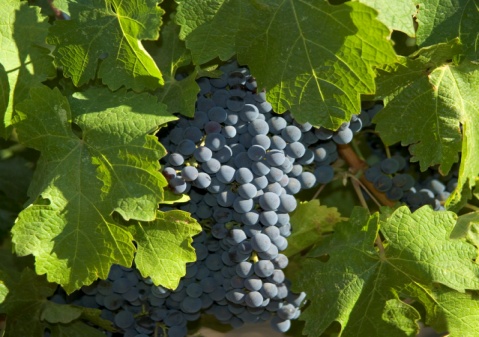 